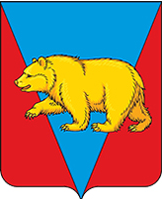 УСТЬЯНСКИЙ СЕЛЬСКИЙ СОВЕТ ДЕПУТАТОВАБАНСКОГО РАЙОНА КРАСНОЯРСКОГО КРАЯРЕШЕНИЕ15.07.2021                                    с. Устьянск                               № 10-8рО досрочном прекращении полномочий Главы Устьянского сельсоветаНа основании  личного заявления Пышкина Владимира Ивановича, руководствуясь под пунктом 2.2  пункта 2 статьи 15  Устава Устьянского сельсовета  Абанского района Красноярского края,  Устьянский сельский Совет депутатов РЕШИЛ:Прекратить досрочно полномочия  главы Устьянского сельсовета Абанского района Красноярского края Пышкина Владимира Ивановича с 15.07.2021 годаРешение подлежит опубликованию  в «Ведомостях». Председатель Устьянского сельского                              	Совета депутатов                                                                         Н.В. ВойциховичГлава Устьянского сельсовета                                                      В.И. Пышкин